РЕГИОНАЛЬНАЯ СЛУЖБАПО ТАРИФАМ И ЦЕНАМ КАМЧАТСКОГО КРАЯПРОЕКТ ПОСТАНОВЛЕНИЯ             г. Петропавловск-КамчатскийВ соответствии с Федеральным законом от 07.12.2011 № 416-ФЗ «О водоснабжении и водоотведении», постановлением Правительства Российской Федерации от 13.05.2013 № 406 «О государственном регулировании тарифов в сфере водоснабжения и водоотведения», приказом ФСТ России от 27.12.2013 № 1746-э «Об утверждении Методических указаний по расчету регулируемых тарифов в сфере водоснабжения и водоотведения», постановлением Правительства Камчатского края от 19.12.2008 № 424-П «Об утверждении Положения о Региональной службе по тарифам и ценам Камчатского края», протоколом Правления Региональной службы по тарифам и ценам Камчатского края от ХХ.11.2019 № ХХПОСТАНОВЛЯЮ:1. Внести в постановление Региональной службы по тарифам и ценам Камчатского края от 20.12.2018 № 468 «Об утверждении тарифов на питьевую воду (питьевое водоснабжение) и водоотведение МУП «Коммунальное хозяйство Усть-Большерецкого сельского поселения» потребителям Усть-Большерецкого сельского поселения Усть-Большерецкого муниципального района на 2019-2023 годы» следующие изменения:1) часть 5 изложить в следующей редакции: « 5. Утвердить и ввести в действие экономически обоснованные тарифы на питьевую воду (питьевое водоснабжение) МУП «Коммунальное хозяйство Усть-Большерецкого сельского поселения» (МУП «Коммунальное хозяйство Усть-Большерецкого сельского поселения»  не является плательщиком НДС) потребителям Усть-Большерецкого сельского поселения Усть-Большерецкого муниципального района с календарной разбивкой в следующих размерах:1) с 01 января 2019 года по 30 июня 2019 года - 78,00 руб. за 1 куб. метр;2) с 01 июля 2019 года по 31 декабря 2019 года - 81,62 руб. за 1 куб. метр;3) с 01 января 2020 года по 30 июня 2020 года - 81,62 руб. за 1 куб. метр;4) с 01 июля 2020 года по 31 декабря 2020 года - 84,40 руб. за 1 куб. метр;5) с 01 января 2021 года по 30 июня 2021 года - 84,40 руб. за 1 куб. метр;6) с 01 июля 2021 года по 31 декабря 2021 года - 87,30 руб. за 1 куб. метр;7) с 01 января 2022 года по 30 июня 2022 года - 87,30 руб. за 1 куб. метр;8) с 01 июля 2022 года по 31 декабря 2022 года - 90,24 руб. за 1 куб. метр;9) с 01 января 2023 года по 30 июня 2023 года - 90,24 руб. за 1 куб. метр;10) с 01 июля 2023 года по 31 декабря 2023 года - 93,27 руб. за 1 куб. метр.»;2) часть 6 изложить в следующей редакции:«Утвердить и ввести в действие экономически обоснованные тарифы на водоотведение МУП «Коммунальное хозяйство Усть-Большерецкого сельского поселения» (МУП «Коммунальное хозяйство Усть-Большерецкого сельского поселения» не является плательщиком НДС) потребителям Усть-Большерецкого сельского поселения Усть-Большерецкого муниципального района с календарной разбивкой в следующих размерах:1) с 01 января 2019 года по 30 июня 2019 года - 69,67 руб. за 1 куб. метр;2) с 01 июля 2019 года по 31 декабря 2019 года - 72,13 руб. за 1 куб. метр;3) с 01 января 2020 года по 30 июня 2020 года - 72,13 руб. за 1 куб. метр;4) с 01 июля 2020 года по 31 декабря 2020 года - 74,80 руб. за 1 куб. метр;5) с 01 января 2021 года по 30 июня 2021 года - 74,80 руб. за 1 куб. метр;6) с 01 июля 2021 года по 31 декабря 2021 года - 77,57 руб. за 1 куб. метр;7) с 01 января 2022 года по 30 июня 2022 года - 77,57 руб. за 1 куб. метр;8) с 01 июля 2022 года по 31 декабря 2022 года - 80,41 руб. за 1 куб. метр;9) с 01 января 2023 года по 30 июня 2023 года - 80,41 руб. за 1 куб. метр;10) с 01 июля 2023 года по 31 декабря 2023 года - 83,35 руб. за 1 куб. метр.»;3) разделы 3 - 5 приложения 1 изложить в следующей редакции: «Раздел 3. Перечень плановых мероприятий по повышению эффективности деятельности организации коммунального комплексаРаздел 4. Объем финансовых потребностей, необходимых для реализациипроизводственной программы в сфере питьевого водоснабженияРаздел 5. График реализации мероприятий производственной программы в сфере питьевого водоснабжения».4) разделы 1-4 приложения 3 изложить в следующей редакции:«Раздел 1. Планируемый объем принимаемых сточных водРаздел 3. Перечень плановых мероприятий по повышению эффективности деятельности организации коммунального комплексаРаздел 4. Объем финансовых потребностей, необходимых для реализации 
производственной программы в сфере водоотведенияРаздел 5. График реализации мероприятий производственной программы в сфере водоотведения».2. Настоящее постановление вступает в силу через десять дней после дня его официального опубликования.Руководитель                                                                                   И.В. ЛагуткинаСОГЛАСОВАНО:Начальник отдела по регулированию тарифов в коммунальном комплексе Региональной службы по тарифам и ценам Камчатского края _________/О.А. Пригодская/     Консультантотдела по регулированию тарифов в коммунальном комплексе Региональной службы по тарифам и ценам Камчатского края __________/О.Ю. Раздьяконова/     Консультант организационно-правового отдела Региональной службы по тарифам и ценам Камчатского края  ______________/И.Н. Шишкова /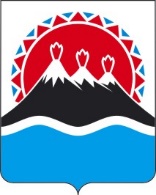 ХХ.11.2019№ХХО внесении изменений в постановление Региональной службы по тарифам и ценам Камчатского края от 20.12.2018 № 468 «Об утверждении тарифов на питьевую воду (питьевое водоснабжение) и водоотведение МУП «Коммунальное хозяйство Усть-Большерецкого сельского поселения» потребителям Усть-Большерецкого сельского поселения Усть-Большерецкого муниципального района на 2019-2023 годы»N  
п/пНаименование 
мероприятияСрок реализации мероприятийФинансовые
потребности 
на реализацию
мероприятий, 
тыс. руб.Ожидаемый эффектОжидаемый эффектN  
п/пНаименование 
мероприятияСрок реализации мероприятийФинансовые
потребности 
на реализацию
мероприятий, 
тыс. руб.наименование 
показателятыс. руб./%123456Мероприятия1. Текущий ремонт и техническое обслуживание объектов централизованных систем водоотведения либо объектов, входящих в состав таких систем2019 год710,00Обеспечение бесперебойной работы объектов водоснабжения, качественного предоставления услуг 1. Текущий ремонт и техническое обслуживание объектов централизованных систем водоотведения либо объектов, входящих в состав таких систем2020 год723,99Обеспечение бесперебойной работы объектов водоснабжения, качественного предоставления услуг 1. Текущий ремонт и техническое обслуживание объектов централизованных систем водоотведения либо объектов, входящих в состав таких систем2021 год743,27Обеспечение бесперебойной работы объектов водоснабжения, качественного предоставления услуг 1. Текущий ремонт и техническое обслуживание объектов централизованных систем водоотведения либо объектов, входящих в состав таких систем2022 год765,27Обеспечение бесперебойной работы объектов водоснабжения, качественного предоставления услуг 1. Текущий ремонт и техническое обслуживание объектов централизованных систем водоотведения либо объектов, входящих в состав таких систем2023 год787,92Обеспечение бесперебойной работы объектов водоснабжения, качественного предоставления услуг Итого:3730,45N  
п/пПоказателиГодтыс. руб.12341.Необходимая валовая выручка20196225,202.Необходимая валовая выручка20206474,833.Необходимая валовая выручка20216696,194.Необходимая валовая выручка20226923,975.Необходимая валовая выручка20237156,81Nп/пНаименование мероприятияГодСрок выполнения мероприятий производственной программы (тыс. руб.)Срок выполнения мероприятий производственной программы (тыс. руб.)Срок выполнения мероприятий производственной программы (тыс. руб.)Срок выполнения мероприятий производственной программы (тыс. руб.)Nп/пНаименование мероприятияГод1 квартал2 квартал3 квартал4 квартал.12345671.Капитальный и текущий ремонт и техническое обслуживание объектов централизованных систем водоснабжения либо объектов, входящих в состав таких систем2019177,50177,50177,50177,501.Капитальный и текущий ремонт и техническое обслуживание объектов централизованных систем водоснабжения либо объектов, входящих в состав таких систем2020181,00181,00181,00180,991.Капитальный и текущий ремонт и техническое обслуживание объектов централизованных систем водоснабжения либо объектов, входящих в состав таких систем2021185,82185,82185,82185,811.Капитальный и текущий ремонт и техническое обслуживание объектов централизованных систем водоснабжения либо объектов, входящих в состав таких систем2022191,32191,32191,32191,311.Капитальный и текущий ремонт и техническое обслуживание объектов централизованных систем водоснабжения либо объектов, входящих в состав таких систем2023196,98196,98196,98196,98N  
п/пПоказатели           
производственной программыЕдиницы     
измерения2019 год2020 год2021 год2022 год2023 год123456781. Объем реализации услуг, в том числе по потребителям: тыс. м385,50082,9382,9382,9382,931.1- населению тыс. м374,63372,3972,3972,3972,391.2- бюджетным потребителям тыс. м35,5585,395,395,395,391.3- прочим потребителям тыс. м35,3095,155,155,155,15N
п/пНаименование 
мероприятияСрок реализации мероприятийФинансовые
потребности 
на реализацию
мероприятий, 
тыс. руб.Ожидаемый эффектОжидаемый эффектN
п/пНаименование 
мероприятияСрок реализации мероприятийФинансовые
потребности 
на реализацию
мероприятий, 
тыс. руб.наименование 
показателятыс. руб./%123456Мероприятия1. Капитальный и текущий ремонт и техническое обслуживание объектов централизованных систем водоотведения либо объектов, входящих в состав таких систем2019 год250,00Обеспечение бесперебойной работы объектов водоотведения, качественного предоставления услуг, поддержание и восстановление эксплуатационных свойств оборудования, сооружений и устройств систем водоотведения1. Капитальный и текущий ремонт и техническое обслуживание объектов централизованных систем водоотведения либо объектов, входящих в состав таких систем2020 год254,93Обеспечение бесперебойной работы объектов водоотведения, качественного предоставления услуг, поддержание и восстановление эксплуатационных свойств оборудования, сооружений и устройств систем водоотведения1. Капитальный и текущий ремонт и техническое обслуживание объектов централизованных систем водоотведения либо объектов, входящих в состав таких систем2021 год261,71Обеспечение бесперебойной работы объектов водоотведения, качественного предоставления услуг, поддержание и восстановление эксплуатационных свойств оборудования, сооружений и устройств систем водоотведения1. Капитальный и текущий ремонт и техническое обслуживание объектов централизованных систем водоотведения либо объектов, входящих в состав таких систем2022 год269,46Обеспечение бесперебойной работы объектов водоотведения, качественного предоставления услуг, поддержание и восстановление эксплуатационных свойств оборудования, сооружений и устройств систем водоотведения1. Капитальный и текущий ремонт и техническое обслуживание объектов централизованных систем водоотведения либо объектов, входящих в состав таких систем2023 год277,44Обеспечение бесперебойной работы объектов водоотведения, качественного предоставления услуг, поддержание и восстановление эксплуатационных свойств оборудования, сооружений и устройств систем водоотведенияИтого: 1313,54N
п/пПоказателиГодтыс. руб.12341.Необходимая валовая выручка20196061,902.Необходимая валовая выручка20206092,933.Необходимая валовая выручка20216318,494.Необходимая валовая выручка20226551,055.Необходимая валовая выручка20236790,93Nп/пНаименование мероприятияГодСрок выполнения мероприятий производственной программы (тыс. руб.)Срок выполнения мероприятий производственной программы (тыс. руб.)Срок выполнения мероприятий производственной программы (тыс. руб.)Срок выполнения мероприятий производственной программы (тыс. руб.)Nп/пНаименование мероприятияГод1 квартал2 квартал3 квартал4 квартал.12345671.Капитальный и текущий ремонт и техническое обслуживание объектов централизованных систем водоотведения либо объектов, входящих в состав таких систем201962,5062,5062,5062,501.Капитальный и текущий ремонт и техническое обслуживание объектов централизованных систем водоотведения либо объектов, входящих в состав таких систем202063,7363,7363,7363,741.Капитальный и текущий ремонт и техническое обслуживание объектов централизованных систем водоотведения либо объектов, входящих в состав таких систем202165,4365,4365,4365,421.Капитальный и текущий ремонт и техническое обслуживание объектов централизованных систем водоотведения либо объектов, входящих в состав таких систем202267,3767,3767,3767,351.Капитальный и текущий ремонт и техническое обслуживание объектов централизованных систем водоотведения либо объектов, входящих в состав таких систем202369,3669,3669,3669,36